*Physical injury cripples the body, fear the mind. At the start the two are inseparable. 	(Who’s afraid of) The Art of 	Noise – Sleeve notes, ZTT 1Q2 					(1984)Apropos ‘What is law’s relationship to the senses’, Eyeballing Alcock is a work in two volumes exploring extra/sensory perception in psychiatric damage. In the first recording we explore the acoustic sessions of law in giving supremacy to the pure and base senses in nervous shock cases – what must one see, hear, taste and smell in order to recover? The blood is fresh on the pavement, the smoke hangs in the air; it is a sudden assault on the senses that is demanded in order to recover for mental injuries. In the acoustic version we see law as supremely sensitive: the senses are alive and prime, positively demanding to be engaged – this is the law as visceral. We see the scrutiny of the spatial dynamics of sound and vision, the subtle harmonics of perception that deliver us proximity. [ interlude ]In the second recording, the acoustic version is found to be wanting and the graphic equalizer of law duly flatlines. What is produced is a venn diagram of the senses, kaleidoscopic intersections which produce brief flashes of hope yet the narrowest of possibilities. The senses in the first volume are unamplified; raw and unmediated, with their scratches and static, the ratio skipping, the pop and crackle of unintelligibility. An orchestra perpetually tuning up, we have a riot of disharmony, and we see that the law provides a paradoxical sensuality - one which purports to hold the bodily senses supreme whilst being supremely insensitive, failing to give primacy to the suffering of grieving relatives, a truly sense/less line of authority, an/aesthetic which purports to feel but is ultimately without feeling. In the remixed version we seek to explore the enhancements of new media, mash-ups, edits, digital re-mastering, enhanced bonus tracks leading to digitized proximities via which we can re/vision the law, perhaps restoring it to its sense/s.As a concept (album), the format is somewhat experimental. Part conference paper, part performance, the live audience will play a key role in the interpretation and understanding of the piece. Delivered (extempore?)  the piece will also be simultaneously recorded and distributed on CD format. Accompanied by their contemporary aural/visual memory of the event and this sleeve, track listing and set of notes, the audience will be invited to compare and reflect upon their encounters with the material in a temporal and spatial frame of their own choosing, in order to (re)evaluate and think through their own understanding of the dissonance/resonance between the acoustic and technologically mediated sense experience that the law focuses on in the area of psychiatric damage. ~Sleeve notes by Bela Chatterjee, Lancaster Studios, February 2013. All rights of the manufacturer and the owner of the recorded work reversed. Unauthorised public performance broadcasting and copying of the work encouraged. Additional remix and production by Bela Chatterjee, with apologies to The Art of Noise, Agata Fijalkowski and Hybrid. This line of authority can be played on mono producers provided either a compatible or stereo cartridge wired for mono is fitted. If in doubt consult your nearest academic. Also available on music cassette no. 3100 750. Sleeve printed and made in England. 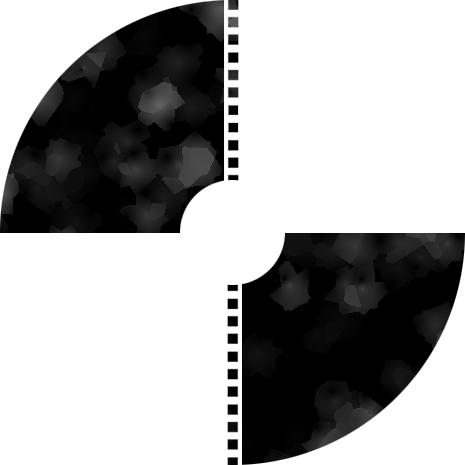 